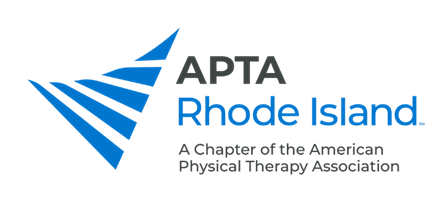 March 24th; Town Hall followed by Business MeetingPart 1 
Town Hall MeetingAPTA Centennial Celebrations 
How shall we celebrate the APTA Centennial here in Rhode Island? Are we ready for in-person events? Join the APTA RI board for a discussion on ideas for celebrating our profession in Rhode Island. Calling our PTA’s
PTA membership? Are we serving the needs of our PTA’s? Updates on motions for PTA’s from the House of Delegates. We welcome PTA’s and students, members, and non- members to participate in this discussion.Part 2Business MeetingApproval of last meeting minutes, Feb 17thFollow up from previous meetings;Coding Presentation in partnership with PPS APTAFinal Standing Rules for SIG’s and next steps for SIG’s. https://docs.google.com/document/d/1qj9EeIOhbgMTS1vvkQqy8_KRrnFtzdt7doL8qNPLJF8/edit?usp=sharingNext steps for new SIG’s.New membership dues updates.The Year to come…March 25th;  Specialty and Proficiency award ceremony, live streamed 8pm.Lecture Series:March 31: Therapy Considerations after a CVAPresented by Dr. Aimee Perron, PT, DPT, NCS, CEEAAApril 13: Scapular DyskinesiaPresented by Dr. Braidy ShambaughApril 28: Use of Robotics in Spine CarePresented Dr. Ian MadomMay 19th Board MeetingCentennial Gala, Sept. 10, 2021 (Friday)House of Delegates, Sept. 11-12, 2021 (Saturday and Sunday)Future of Physical Therapy Summit, Sept. 13, 2021 (Monday)Virtual Regional Conference – date TBDAPTA RI Annual in-person meeting?  Late fall 2021; leadership retreat for strategic planningQuestions/Feedback or Announcements:Membership: Joe RussolelloLegislative: Greg DoucetteFederal Advocacy: Zac VerzilloSIG’s: Kendra Kohanski, Erin SaylesCentennial Scholar: Danielle MoreauNominating Committee: Yvonne Swanson, Lisa DeCoste, Erin SaylesPayment: Yvonne SwansonHouse of Delegates: Carol Petrie, Nicole Rawnsley, Lisa DowdenTreasurer: Paul UllucciProfessional Development: Dan MaceraCore Ambassador: Brandon WeickOther Business